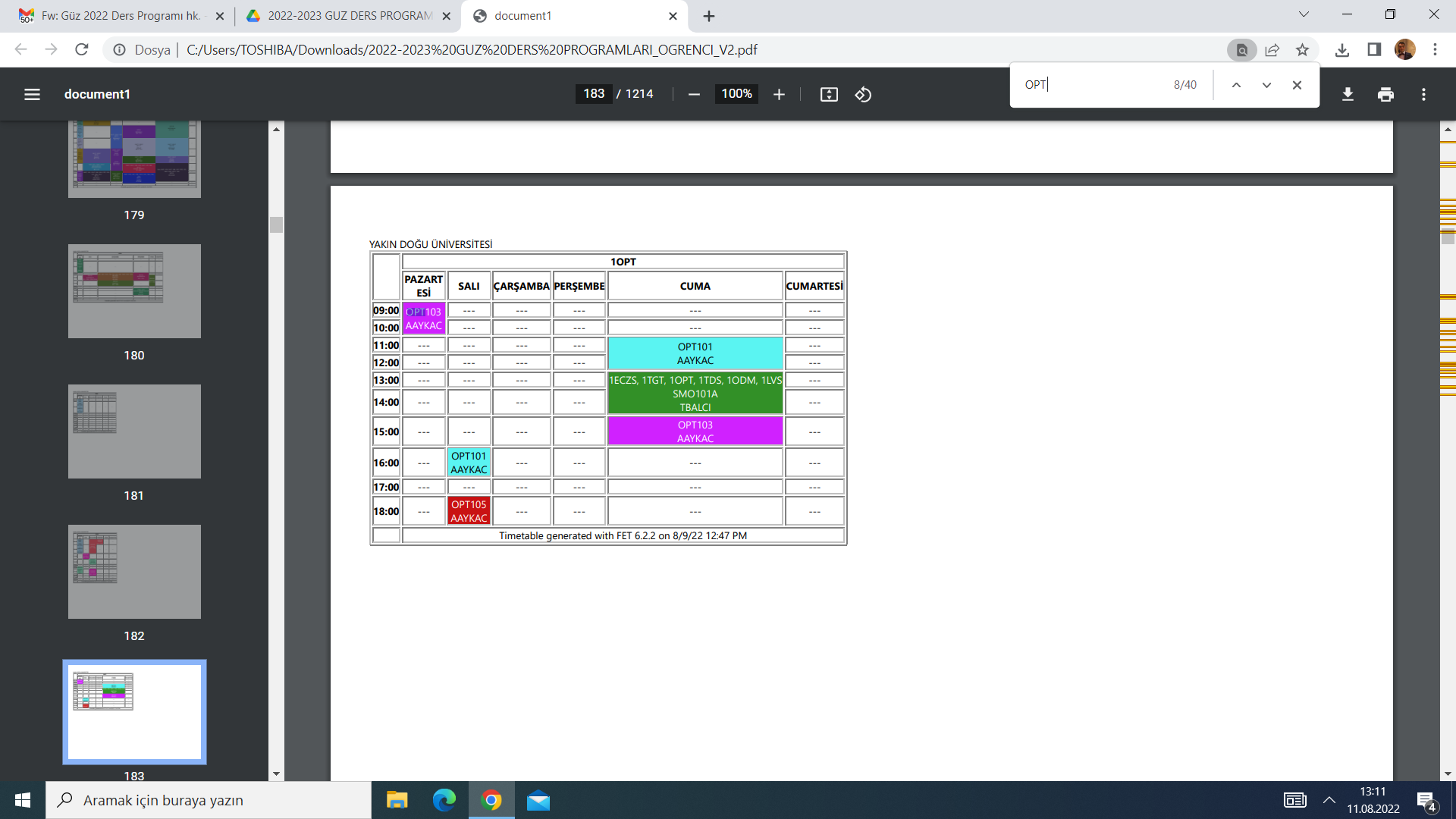 İNG101,AİT101,BİL101,TUR101,KAM100,KTK100 UZEBİMDEN ONLİNE TAKİP EDİLECEKTİR